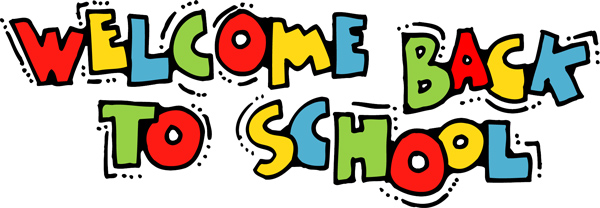 Nanwalek School Supply ListAll Grades:
Indoor shoes
backpackK-2:
$15 for Mr. Reinseth to purchase classroom supplies through district 
2 jars kippered fish3-5:
# 2 pencils (12 pack recommended)
1 pink eraser
1 box crayons
1 bottle glue
Glue sticks
2 notebooks
1 pkg loose leaf paper
5 pocket folders with prongsMiddle School/High School:
pencils
pencil top erasers
a water bottle
2 packs of college ruled paper
2 spiral bound notebooks or composition notebooks